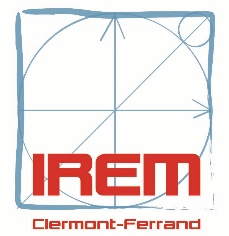 MODALITÉS DE DEMANDE DE REMBOURSEMENT DES FRAIS DE DEPLACEMENTLes documents à compléterCompléter, dater et signer la ficheJoindre :un RIB original * Copie de la carte grise et copie de l’attestation d’assurance du véhicule (si vous utilisez votre véhicule personnel)Bien indiquer les dates, lieux et horaires de départ et de retour ainsi que le motif du déplacement. Dater et signer le document.Joindre :Votre ordre de mission sans frais établi par la DAFOR, ou une attestation de votre employeur de non prise en charge de vos frais de déplacementL’invitation (ou autre document) du motif du déplacement (CII, séminaire, ou Colloque…) sur lequel figure les dates et le lieu du motif du déplacementLa facture de l’hôtel pour votre hébergement, ainsi que le justificatif de votre repasSi déplacement en voiture :Bien indiquer le nombre de kms parcourus (sous réserve de modifications par l’Agent Comptable)Joindre :Les tickets de péages éventuelsSi déplacement en train :Joindre :Le titre de transport (original)(*) Concerne les missionnaires qui effectuent leur première demande.Attention : Certains missionnaires sont déjà enregistrés mais n’ont jamais fourni les papiers du véhicule pour des remboursements de frais kilométriquesDossier complet à envoyer à Françoise TOLEDO : irem@uca.fr ou Secrétariat de l’IREM (adresse ci-dessous)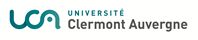 IREMCampus Universitaire des Cézeaux – 3 place Vasarely TSA 60026 – CS 60026 – 63178 Aubière cedexTél. : 04 73 40 70 98 – Mail : irem@uca.fr – Site : www.irem.univ-bpclermont.fr